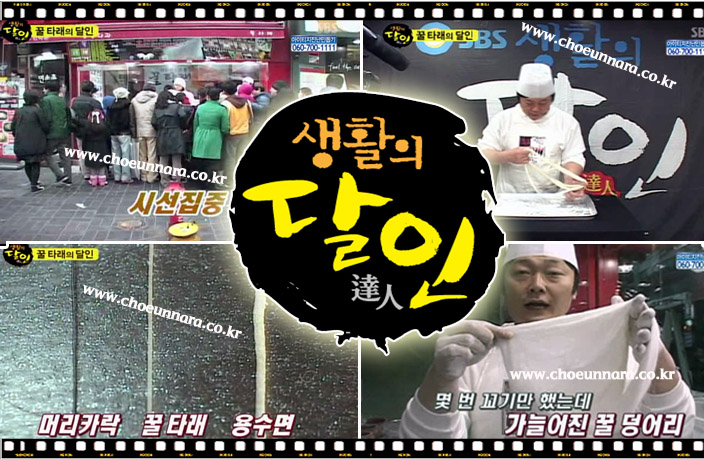 MY …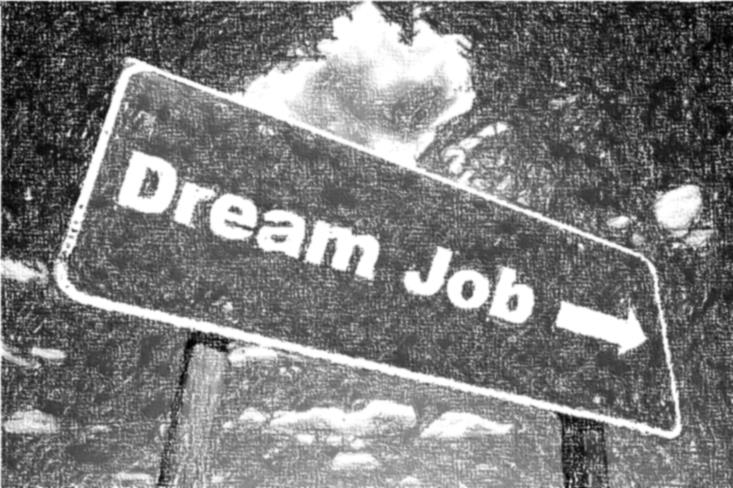 NAMEJOB INFORMATIONJOBINCOMEADVANTAGEDISADVANTAGEHOW CAN YOU BECOMEWhy?JOBINCOMEADVANTAGEDISADVANTAGEHOW CAN YOU BECOMEWhy?JOBINCOMEADVANTAGEDISADVANTAGEHOW CAN YOU BECOMEWhy?JOBINCOMEADVANTAGEDISADVANTAGEHOW CAN YOU BECOMEWhy?JOBINCOMEADVANTAGEDISADVANTAGEHOW CAN YOU BECOMEWhy?JOBINCOMEADVANTAGEDISADVANTAGEHOW CAN YOU BECOMEWhy?JOBINCOMEADVANTAGEDISADVANTAGEHOW CAN YOU BECOMEWhy?